Publicado en Madrid el 16/11/2022 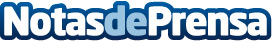 Ambición, ansia de poder y venganza: así es 'La princesa cadáver'El escritor Jesús Castelló adentra a los lectores en esta apasionante novela de fantasía medieval en la que un nigromante pondrá en peligro a todo el reinoDatos de contacto:TregolamServicios editoriales918 67 59 60Nota de prensa publicada en: https://www.notasdeprensa.es/ambicion-ansia-de-poder-y-venganza-asi-es-la Categorias: Nacional Literatura Sociedad Entretenimiento http://www.notasdeprensa.es